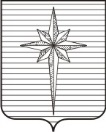 Дума ЗАТО ЗвёздныйРЕШЕНИЕ00.00.2022										           № 000О заслушивании отчёта                              о реализации мероприятий муниципальной программы «Общество и власть» за 2021 год        Заслушав отчёт о реализации мероприятий муниципальной программы «Общество и власть» за 2021 год, представленный заместителем руководителя отдела по развитию территории администрации ЗАТО Звёздный Сенокосовой Е.В.,Дума ЗАТО Звёздный РЕШИЛА:1. Информацию принять к сведению.2. Настоящее решение вступает в силу со дня его подписания.Председатель Думы ЗАТО Звёздный				         И.А. Ободова